Игра «Снегурочка собирает снежинки»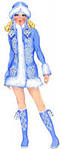 Цель: учить дифференцировать звуки С и СЬ, автоматизировать звуки С и Сь развивать зрительное восприятие.Материал: фишки синего и зеленого цветов.Варианты игры 1.Взрослый произносит слова со звуком С или СЬ. Если ребенок слышит в слове звук С, то закрывает синей фишкой большую снежинку, если звук СЬ, то закрывает зеленой фишкой маленькую снежинку.2.Взрослый произносит слоги: са, ся… Если ребенок слышит слог со звуком С, то закрывает большую снежинку синей фишкой, если СЬ, то маленькую снежинку– зеленой фишкой.3.С целью автоматизации звуков С и СЬ ребенок повторяет слова за логопедом или придумывает их самостоятельно.Слова: С- снежинка, самолет, салют, колесо, мороз,  фокус, кактус, маска, доска, миска. Сь- гусята, косяк, лисята, висят, поросята, десяток, Сима, сила, сито, . гусь, лось.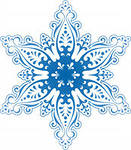 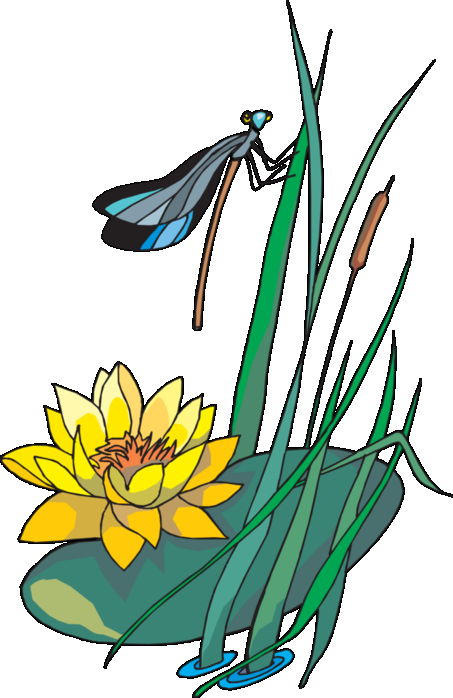 Автор: Тимофеева Е.В. ( идея: Матыкина И.А.)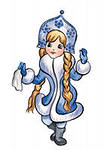 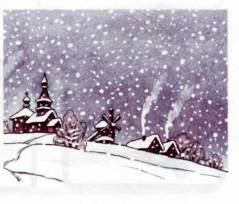 